Συμπληρώστε τα στοιχεία με πεζά γράμματα και βάλτε ‘Χ’ στις επιθυμητές επιλογές.Όλα τα στοιχεία είναι εμπιστευτικάΣας παρακαλώ να εγγράψετε το παρακάτω παιδί στην Α Τάξη στο Σχολείο σας.Δηλώνω υπεύθυνα πως όλα τα αναγραφόμενα στοιχεία είναι ορθά.*** Ο πατέρας, η μητέρα, ο/η κηδεμόνας έχουν ενημερωθεί και συναινούν στην εγγραφή του παιδιού στο σχολείοΗμερομηνία ____/____/Α Ι Τ Η Σ Η& ΥΠΕΥΘΥΝΗ ΔΗΛΩΣΗ 
ΓΙΑ ΕΓΓΡΑΦΗ ΣΤΟ
       ΔΗΜΟΤΙΚΟ ΣΧΟΛΕΙΟΑ. ΣΤΟΙΧΕΙΑ ΠΑΙΔΙΟΥΑ. ΣΤΟΙΧΕΙΑ ΠΑΙΔΙΟΥΑ. ΣΤΟΙΧΕΙΑ ΠΑΙΔΙΟΥΑ. ΣΤΟΙΧΕΙΑ ΠΑΙΔΙΟΥΑ. ΣΤΟΙΧΕΙΑ ΠΑΙΔΙΟΥΑ. ΣΤΟΙΧΕΙΑ ΠΑΙΔΙΟΥΑ. ΣΤΟΙΧΕΙΑ ΠΑΙΔΙΟΥΑ. ΣΤΟΙΧΕΙΑ ΠΑΙΔΙΟΥΑ. ΣΤΟΙΧΕΙΑ ΠΑΙΔΙΟΥΑ. ΣΤΟΙΧΕΙΑ ΠΑΙΔΙΟΥΑ. ΣΤΟΙΧΕΙΑ ΠΑΙΔΙΟΥΑ. ΣΤΟΙΧΕΙΑ ΠΑΙΔΙΟΥΑ. ΣΤΟΙΧΕΙΑ ΠΑΙΔΙΟΥΑ. ΣΤΟΙΧΕΙΑ ΠΑΙΔΙΟΥΑ. ΣΤΟΙΧΕΙΑ ΠΑΙΔΙΟΥΑ. ΣΤΟΙΧΕΙΑ ΠΑΙΔΙΟΥΑ. ΣΤΟΙΧΕΙΑ ΠΑΙΔΙΟΥΑ. ΣΤΟΙΧΕΙΑ ΠΑΙΔΙΟΥΕΠΙΘΕΤΟΟΝΟΜΑΟΝΟΜΑΦΥΛΟΑΓΟΡΙ  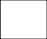 ΚΟΡΙΤΣΙ  ΗΜΕΡΟΜΗΝΙΑ 
ΓΕΝΝΗΣΗΣΗΜΕΡΟΜΗΝΙΑ 
ΓΕΝΝΗΣΗΣ--20ΤΟΠΟΣ ΓΕΝΝΗΣΗΣΔ/ΝΣΗ ΚΑΤΟΙΚΙΑΣTHΛΕΦΩΝΟ ΚΑΤΟΙΚΙΑΣΒ. ΣΤΟΙΧΕΙΑ ΠΑΤΕΡΑΒ. ΣΤΟΙΧΕΙΑ ΠΑΤΕΡΑΓ. ΣΤΟΙΧΕΙΑ ΜΗΤΕΡΑΣΓ. ΣΤΟΙΧΕΙΑ ΜΗΤΕΡΑΣΕΠΙΘΕΤΟΕΠΙΘΕΤΟΟΝΟΜΑΟΝΟΜΑΕΠΑΓΓΕΛΜΑΕΠΑΓΓΕΛΜΑΓΡΑΜΜΑΤΙΚΕΣ 
ΓΝΩΣΕΙΣΓΡΑΜΜΑΤΙΚΕΣ 
ΓΝΩΣΕΙΣΚΙΝΗΤΟ ΤΗΛΕΦΩΝΟΚΙΝΗΤΟ ΤΗΛΕΦΩΝΟEMAILEMAILΑΛΛΟΑΛΛΟΔ. ΚΗΔΕΜΟΝΑΣ ΕΙΝΑΙ:Δ. ΚΗΔΕΜΟΝΑΣ ΕΙΝΑΙ:Ε. ΣΤΟΙΧΕΙΑ ΚΗΔΕΜΟΝΑΕ. ΣΤΟΙΧΕΙΑ ΚΗΔΕΜΟΝΑ..... Ο ΠΑΤΕΡΑΣ

..... Η ΜΗΤΕΡΑ

..... ΑΛΛΟΣΑν οι φυσικοί γονείς δεν είναι κηδεμόνες, συμπληρώστε δεξιά 
Ε. Στοιχεία κηδεμόνα ΕΠΙΘΕΤΟ..... Ο ΠΑΤΕΡΑΣ

..... Η ΜΗΤΕΡΑ

..... ΑΛΛΟΣΑν οι φυσικοί γονείς δεν είναι κηδεμόνες, συμπληρώστε δεξιά 
Ε. Στοιχεία κηδεμόνα ΟΝΟΜΑ..... Ο ΠΑΤΕΡΑΣ

..... Η ΜΗΤΕΡΑ

..... ΑΛΛΟΣΑν οι φυσικοί γονείς δεν είναι κηδεμόνες, συμπληρώστε δεξιά 
Ε. Στοιχεία κηδεμόνα ΕΠΑΓΓΕΛΜΑ..... Ο ΠΑΤΕΡΑΣ

..... Η ΜΗΤΕΡΑ

..... ΑΛΛΟΣΑν οι φυσικοί γονείς δεν είναι κηδεμόνες, συμπληρώστε δεξιά 
Ε. Στοιχεία κηδεμόνα ΓΡΑΜΜΑΤΙΚΕΣ 
ΓΝΩΣΕΙΣ..... Ο ΠΑΤΕΡΑΣ

..... Η ΜΗΤΕΡΑ

..... ΑΛΛΟΣΑν οι φυσικοί γονείς δεν είναι κηδεμόνες, συμπληρώστε δεξιά 
Ε. Στοιχεία κηδεμόνα ΚΙΝΗΤΟ ΤΗΛΕΦΩΝΟ..... Ο ΠΑΤΕΡΑΣ

..... Η ΜΗΤΕΡΑ

..... ΑΛΛΟΣΑν οι φυσικοί γονείς δεν είναι κηδεμόνες, συμπληρώστε δεξιά 
Ε. Στοιχεία κηδεμόνα EMAIL..... Ο ΠΑΤΕΡΑΣ

..... Η ΜΗΤΕΡΑ

..... ΑΛΛΟΣΑν οι φυσικοί γονείς δεν είναι κηδεμόνες, συμπληρώστε δεξιά 
Ε. Στοιχεία κηδεμόνα ΑΛΛΟΣΤ. ΑΔΕΛΦΙΑΈχει το παιδί αδελφό/ή που φοιτά στο __________________________________________ 

__________________________________________________________________Ζ. ΠΡΟΣΘΕΤΑ ΣΤΟΙΧΕΙΑΖ. ΠΡΟΣΘΕΤΑ ΣΤΟΙΧΕΙΑΖ. ΠΡΟΣΘΕΤΑ ΣΤΟΙΧΕΙΑΖ. ΠΡΟΣΘΕΤΑ ΣΤΟΙΧΕΙΑΣυμπληρώστε τα παρακάτω στοιχεία και βάλτε Χ στις επιθυμητές επιλογές Όλα τα στοιχεία είναι εμπιστευτικάΣυμπληρώστε τα παρακάτω στοιχεία και βάλτε Χ στις επιθυμητές επιλογές Όλα τα στοιχεία είναι εμπιστευτικάΣυμπληρώστε τα παρακάτω στοιχεία και βάλτε Χ στις επιθυμητές επιλογές Όλα τα στοιχεία είναι εμπιστευτικάΣυμπληρώστε τα παρακάτω στοιχεία και βάλτε Χ στις επιθυμητές επιλογές Όλα τα στοιχεία είναι εμπιστευτικά1. Είναι ο πατέρας εν ζωή; ΝΑΙ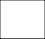  ΝΑΙ ΟΧΙ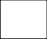 2. Είναι η μητέρα εν ζωή; ΝΑΙ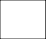  ΝΑΙ ΟΧΙ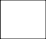 3. Είναι οι γονείς σε διάσταση; ΝΑΙ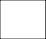  ΝΑΙ ΟΧΙ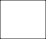 Αν ΝΑΙ, υπάρχει εκκρεμότητα κηδεμονίας; ΝΑΙ ΝΑΙ ΟΧΙ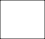 Αν ΝΑΙ, ποιος έχει την επιμέλεια; ΠΑΤΕΡΑΣ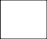  ΠΑΤΕΡΑΣ  ΜΗΤΕΡΑ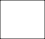 4. Το παιδί θα φεύγει μόνο του από το σχολείο; ΝΑΙ ΝΑΙ ΟΧΙΑν ΟΧΙ, ποιος θα το συνοδεύει: ______________________________________________ ________________________________________________________________
________________________________________________________________
Αν ΟΧΙ, ποιος θα το συνοδεύει: ______________________________________________ ________________________________________________________________
________________________________________________________________
Αν ΟΧΙ, ποιος θα το συνοδεύει: ______________________________________________ ________________________________________________________________
________________________________________________________________
Αν ΟΧΙ, ποιος θα το συνοδεύει: ______________________________________________ ________________________________________________________________
________________________________________________________________
5. Έχει το παιδί κάποιο χρόνιο πρόβλημα υγεία; ΝΑΙ ΝΑΙ ΟΧΙΑν ΝΑΙ περιγράψτε το παρακάτω: ______________________________________________ _________________________________________________________________
_________________________________________________________________
Αν ΝΑΙ περιγράψτε το παρακάτω: ______________________________________________ _________________________________________________________________
_________________________________________________________________
Αν ΝΑΙ περιγράψτε το παρακάτω: ______________________________________________ _________________________________________________________________
_________________________________________________________________
Αν ΝΑΙ περιγράψτε το παρακάτω: ______________________________________________ _________________________________________________________________
_________________________________________________________________
6. Έχει διαγνωσμένη μαθησιακή δυσκολία; ΝΑΙ ΟΧΙ ΟΧΙΑν ΝΑΙ περιγράψτε την παρακάτω: _____________________________________________ _________________________________________________________________
_________________________________________________________________
Αν ΝΑΙ περιγράψτε την παρακάτω: _____________________________________________ _________________________________________________________________
_________________________________________________________________
Αν ΝΑΙ περιγράψτε την παρακάτω: _____________________________________________ _________________________________________________________________
_________________________________________________________________
Αν ΝΑΙ περιγράψτε την παρακάτω: _____________________________________________ _________________________________________________________________
_________________________________________________________________
7. Έχει το παιδί παράλληλη στήριξη; ΝΑΙ ΟΧΙ ΟΧΙ8. Αν θέλετε να προσθέσετε οτιδήποτε νομίζετε πως πρέπει να γνωρίζουν οι δάσκαλοι, παρακαλούμε συμπληρώστε το παρακάτω : ____________________________________________________________ ___________________________________________________________________
___________________________________________________________________8. Αν θέλετε να προσθέσετε οτιδήποτε νομίζετε πως πρέπει να γνωρίζουν οι δάσκαλοι, παρακαλούμε συμπληρώστε το παρακάτω : ____________________________________________________________ ___________________________________________________________________
___________________________________________________________________8. Αν θέλετε να προσθέσετε οτιδήποτε νομίζετε πως πρέπει να γνωρίζουν οι δάσκαλοι, παρακαλούμε συμπληρώστε το παρακάτω : ____________________________________________________________ ___________________________________________________________________
___________________________________________________________________8. Αν θέλετε να προσθέσετε οτιδήποτε νομίζετε πως πρέπει να γνωρίζουν οι δάσκαλοι, παρακαλούμε συμπληρώστε το παρακάτω : ____________________________________________________________ ___________________________________________________________________
___________________________________________________________________Συνημμένα(συμπληρώνεται από το σχολείο)Βεβαίωση Φοίτησης ΝηπιαγωγείουΣυνημμένα(συμπληρώνεται από το σχολείο)ΕμβόλιαΣυνημμένα(συμπληρώνεται από το σχολείο)ΑΔΥΜΣυνημμένα(συμπληρώνεται από το σχολείο)Αποδεικτικό διεύθυνσης κατοικίαςΣυνημμένα(συμπληρώνεται από το σχολείο)ΓΝΩΜΑΤΕΥΣΗ ΚΕΔΔΥ/Ιατροπαιδαγωγικού ΚέντρουΣυνημμένα(συμπληρώνεται από το σχολείο)Συνημμένα(συμπληρώνεται από το σχολείο)Ο ΠΑΤΕΡΑΣΗ ΜΗΤΕΡΑΟ/Η ΚΗΔΕΜΟΝΑΣ(ονοματεπώνυμο υπογραφή)(ονοματεπώνυμο υπογραφή)(ονοματεπώνυμο υπογραφή)